РЕШЕНИЕот 28.10.2016 г.  № 228	с. Усть-Ницинское Об обращении коллектива Краснослободской котельной       Рассмотрев обращение от коллектива Краснослободской котельной от 16.10.2016, Дума Усть-Ницинского сельского поселения РЕШИЛА:Передать обращение от коллектива Краснослободской котельной от 16.10.2016  для  исполнения  директору МУП «Жилкомсервис» Захарову  А.А.Контроль за исполнением настоящего решения возложить на комиссию по аграрным вопросам, строительству, жилищно-коммунальному хозяйству (председатель Востриков Ю.И.).Глава Усть-Ницинскогосельского поселения                                                                   К.Г. Судакова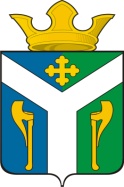 ДУМАУсть – Ницинского сельского поселенияСлободо – Туринского муниципального районаСвердловской области